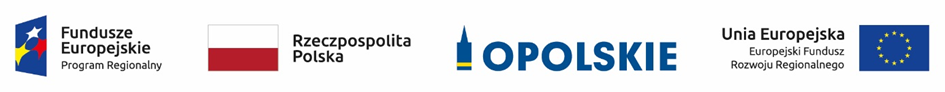 KRYTERIUM DOSTĘPOWE FORMALNEDOTYCZĄCE WSPARCIA W RAMACH REACT-EUDLA DZIAŁAŃ/PODDZIAŁAŃ RPO WO 2014-2020Zakres: Europejski Fundusz Rozwoju RegionalnegoKryterium dostępowe formalne (TAK/NIE)Kryterium dostępowe formalne (TAK/NIE)Kryterium dostępowe formalne (TAK/NIE)Kryterium dostępowe formalne (TAK/NIE)Kryterium dostępowe formalne (TAK/NIE)LPNazwa kryteriumŹródło informacjiCharakter kryterium
W/BDefinicja123451.Kryterium dostępowe – dotyczące wsparcia w ramach REACT-EU dla działań/poddziałań RPO WO 2014-2020Wniosek wraz 
z załącznikamiBezwzględnyOcenie w ramach kryterium podlega, czy:projekt został już złożony i oceniony w ramach przeprowadzonego naboru RPO WO 2014-2020;projekt spełnił kryteria wyboru projektów w ramach przeprowadzonego naboru RPO WO 2014-2020;projekt jest tożsamy z pierwotnie ocenionym projektem 
w ramach przeprowadzonego naboru RPO WO 2014-2020;wydatki kwalifikowalne w projekcie zostały/zostaną poniesione nie wcześniej niż od 1 lutego 2020 r.;projekt spełnia warunki udzielania pomocy publicznej (jeśli dotyczy).